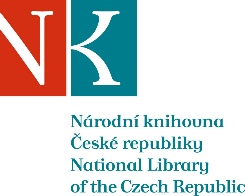 Zpráva ze zahraniční služební cestyJméno a příjmení účastníka cestyAntonín JeřábekPracoviště – dle organizační strukturyOddělení mezinárodních agentur ODFPracoviště – zařazenívedoucí odděleníDůvod cestyÚčast na 46. zasedání poradního orgánu Mezinárodní agentury ISBN a 26. zasedání poradního orgánu Mezinárodní agentury ISMNMísto – městoSliemaMísto – zeměMaltaDatum (od-do)24.-26.9.2018Podrobný časový harmonogram23.9., letecky 11.50-13.00 Praha – Frankfurt, 19.55-22.30 Frankfurt – Malta – ubytování24.9., 9.00-17.00: 46. zasedání poradního orgánu Mezinárodní agentury ISBN25.9., 9.00-13.00: pokračování 46. zasedání poradního orgánu Mezinárodní agentury ISBN           15.00-17.00 návštěva Maltské národní knihovny v La Valettě26.9., 9.00-15.00: 26. zasedání poradního orgánu Mezinárodní agentury ISMN27.9., letecky 16.15-18.55 Malta – Frankfurt, 22.15-23.15 Frankfurt – PrahaSpolucestující z NK-Finanční zajištěníZ rozpočtu NK ČRCíle cestyRozvoj systémů ISBN, ISMN i příbuzných systémů standardního číslování a úloha České republiky v rozvoji těchto systémů.Plnění cílů cesty (konkrétně)Všechny cíle cesty byly splněny. Osobní účastí na obou zasedáních jsem měl možnost seznámit se s rychlým rozvojem obou systémů zavedených v České republice i dalších souvisejících systémů standardního číslování, které dosud u nás zavedeny nejsou, a seznámil jsem delegáty se stavem rozvoje systémů ISBN a ISMN v České republice.Program a další podrobnější informaceISBN: v rámci zasedání byla přednesena zpráva o činnosti předsednictva MA ISBN za uplynulé období, projednána finanční zpráva, poplatky na rok 2019 a proběhly volby 2 členů předsednictva.V části týkající se poradního orgánu byla přednesena zpráva výkonné ředitelky paní Stelly Griffiths o činnosti za uplynulé období, o nové smlouvě mezi MA ISBN a ISO (a z ní vyplývající smlouvy mezi národními agenturami a MA ISBN), o regionálních zasedáních a úpravách webové stránky MA ISBN. Zvláštní pozornost byla věnována zkušenostem s revizí normy ISO 2108 a na ní navazující příručky uživatele systému ISBN,  ochraně osobních dat (v souladu s GDPR, která vstoupila v platnost 25.5.) Byl též uspořádán kulatý stůl k problémům provozu systému ISBN: rozsah aplikovatelnosti ISBN, samovydavatelé, digitální objekty apod. Účastníci byli seznámeni též s rozvojem příbuzných systémů: ISLI, ISMN, ARDI/ARDITO a Thema.ISMN: v rámci zasedání se konalo 12. výroční zasedání Internationale ISMN Agentur e.V., na němž byla podána zpráva o činnosti předsednictva, zpráva pokladníka, uděleno absolutorium stávajícímu předsednictvu a zvoleno nové předsednictvo (na příští rok zůstává ředitelem MA ISMN dr. Hartmut Walravens). Byl přijat rozpočet a poplatky na rok 2019.V části týkající se poradního orgánu byly komentovány výroční zprávy národních agentur ISMN, prodiskutovány zkušenosti s Manažerem ISMN a  problémy s Amazonem při přijímání  čísel ISMN. Přivezené materiály-Datum předložení zprávy8.10.2018Podpis předkladatele zprávyAntonín JeřábekPodpis nadřízenéhoDr. Hanuš HemolaVloženo na IntranetPřijato v mezinárodním oddělení